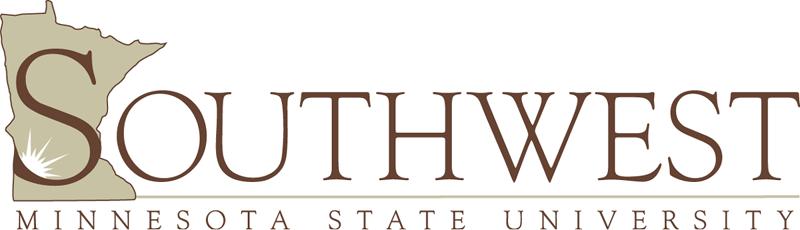 Leveraged Equipment Funding FY2019THE INTENTThe leveraged equipment funds are intended to provide resources to acquire state-of-the art instructional equipment on which to train student in areas of high employer need.  The program is intended to help colleges and universities build long term partnerships with communities and employers in high need sectors.  High employer job categories can be defined by DEED’s occupational demand data at: http://www.iseek.org/jobs/hotcareers?sort=rq&page=0 THE MATCHState funds must be matched dollar-for-dollar by cash or in-kind contributions from non-state sources.  Match must be related to the program equipment purchased with state funds.Examples of eligibility for cash match funds include:Grant funds from non-profit, private or federal sources awarded to the universityCash donations made directly to the university or through its foundationIn-kind contributions are non-cash gifts that have a calculable cash value.  Examples of in-kind match include:The value of donated instructional equipmentThe value of donated materials, software, curriculum products and supplies for the equipmentThe value of donated training provided by industry experts on the new equipment to MnSCU faculty, staff or studentsThe value of donated labor and materials required to install the equipmentThe value of vendor discounts on equipment purchases.  Vendor discounts are defined as any reduction in price below the lowest bid price received after the procurement process.The following sources may not be counted as match:Cash from state funds, included state appropriated fundsStudent paid tuition or feesPhysical enhancements or updates to a facility, such as construction or modification of a science labEncumbrances and purchases with state funds can begin on July 1, 2018.  Collection of match can begin now.  The match must be received, not just pledged, before funds can be spent.PROPOSAL SUBMITTALSPlease consult with the Office of Advancement, Vice President Bill Mulso, prior to solicitation of donations for equipment match. Connections with local businesses may already have occurred therefore more expedient contacts may be available through the Advancement Office.  Because of limited funds we want to maximize the match so additional match, more than dollar-for-dollar funding is acceptable and encouraged.  Proposal should not be submitted unless business partner is identified.Review of proposals will begin as soon as they are received.  Proposals not accepted will be held in the event additional funding is made available.Leveraged Equipment Proposal Form FY2019Submit to the Office of Advancement FH 218Department: ________________   Department Contact Person:________________________
	Business Partner: ______________________________________________________________

Business Partner Contact Person:  ________________________________________________

Business Partner Phone #: ____________	E-Mail:___________________________________

Address: ______________________________________________________________________	
Proposal/Equipment Description: use narrative to describe how this leveraged equipment partnership meets the following standards: (attach pages if additional room needed)

Supports instruction with state-of-the-art equipment: __________________________________________________________________________________________________________________________________________________________________________________________________________________________________________Supports producing graduates with skills for which there is high employer need within the state: __________________________________________________________________________________________________________________________________________________________________________________________________________________________________________				Total cost to acquire equipment:   $______________
State leveraged equipment funds needed for equipment:  $______________Describe match and its value:	Match						Value                          			   __________________________________________________________________________________________________________________________________________________________
_____________________________________________________________________________Additional costs relevant to new equipment not included above:Item				Cost			Source of Funds__________________________________________________________________________________________________________________________________________________________________________________________________________________________________________Approved by Department Chair: ______________________________	Date: _____________Approved by Dean: __________________________________________ Date: _____________